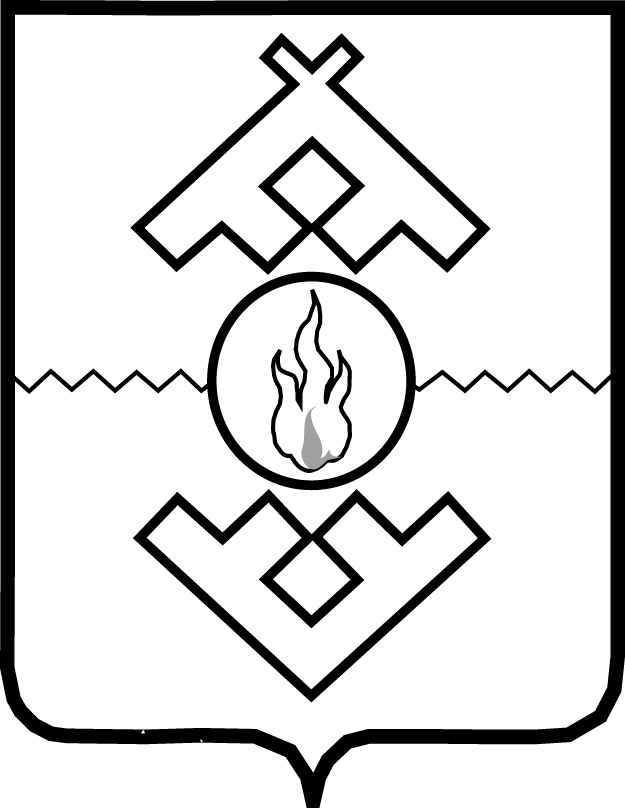 Департамент образования, культуры и спортаНенецкого автономного округаПРИКАЗот                  2019 г. №   г. Нарьян-МарО внесении изменений в государственное задание государственному бюджетному учреждению Ненецкого автономного округа «Спортивная школа «Труд» на 2019 год и плановый период 2020 - 2021 годовВ соответствии с абзацем третьим пункта 3 Положения о формировании государственного задания в отношении государственных учреждений Ненецкого автономного округа и финансовом обеспечении выполнения государственного задания, утвержденного постановлением Администрации Ненецкого автономного округа от 02.02.2016 № 17-п, ПРИКАЗЫВАЮ:1. Внести изменения в государственное задание государственному бюджетному учреждению Ненецкого автономного округа «Спортивная школа «Труд» на 2019 год и плановый период 2020 - 2021 годов, утвержденное приказом Департамента образования, культуры и спорта Ненецкого автономного округа от 09.01.2019 № 1, согласно приложению.2. Настоящий приказ вступает в силу со дня его официального опубликования.Исполняющий обязанностируководителя Департамента образования, культуры и спортаНенецкого автономного округа                                                             Е.В. Мелехин